ALBO COMPOSTATORI DEL COMUNE DI SOMMARIVA PERNOIl sottoscritto _____________________________________________________________________ Nato  a  ___________________________  prov ___________   il ___________________________ Codice Fiscale  ____________________________________________________________________residente a ___________________________  in _______________________________  n. _______tel. ______________________    Cell. ________________________ a conoscenza di quanto prescritto dall’art. 76 del D.P.R. 445 del 28.12.2000, sulla responsabilità penale cui può andare incontro in caso di dichiarazioni mendaci, e dall’art. 75 del suddetto D.P.R. sulla decadenza dei benefici eventualmente conseguenti al provvedimento emanato sulla base di dichiarazioni non veritiere, ai sensi e per gli effetti di cui agli articoli 38 e 47 del citato D.P.R. 445/2000 e sotto la propria personale responsabilità,CHIEDEdi essere iscritto all’Albo compostatori del Comune di Sommariva Perno  e, a tal fine, DICHIARAdi impegnarsi ad autosmaltire, nel proprio orto o giardino, ubicato in ____________n. ____ i rifiuti organici e la frazione verde attraverso la pratica del compostaggio domestico, così da non conferire gli stessi nei rifiuti urbani destinati allo smaltimento, con decorrenza ed effetto dalla data odierna;di accettare gli eventuali controlli sull’effettivo e corretto svolgimento del compostaggio che gli Organi competenti vorranno predisporre.Il sottoscritto attesta che i dati sopra riportati sono veritieri. Il sottoscritto dichiara, infine, di essere informato, ai sensi e per gli effetti di cui all’art.13 del Codice in materia di protezione dei dati personali (D.lgs.196/2003), che i dati personali raccolti saranno trattati anche con strumenti informatici nell’ambito del procedimento per il quale la presente dichiarazione viene resa.Sommariva Perno, lì_______________________	IL DICHIARANTE      	_____________________________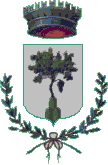 PROVINCIA DI CUNEOPiazza Marconi,8 - C.A.P. 12040 – 0172.46021 FAX 0172.46658E-MAIL  comunesommarivapcert@pec.it 